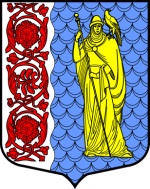 Администрация муниципального образованияСланцевский муниципальный район Ленинградской областиПроектПОСТАНОВЛЕНИЕОб утверждении порядка создания координационных или совещательных органов в области развития малого и среднего предпринимательства Сланцевского муниципального районаВ целях реализации государственной политики, направленной на развитие малого и среднего предпринимательства, в соответствии с Федеральным законом от 04.07.2007 № 209-ФЗ «О развитии малого и среднего предпринимательства в Российской Федерации», Федеральным законом от 06.10.2003 № 131-ФЗ «Об общих принципах организации местного самоуправления в Российской Федерации» администрация Сланцевского муниципального района постановляет:Утвердить порядок создания координационных или совещательных органов в области развития малого и среднего предпринимательства Сланцевского муниципального района (приложение).Разместить постановление на официальном сайте Сланцевского муниципального района.Контроль за исполнением постановления возложить на заместителя главы администрации - председателя комитета финансов администрации Сланцевского муниципального района Павлову Ю.В.Глава администрации						М.Б. ЧистоваОАО «ППП № 1»Утвержденпостановлением администрации Сланцевского муниципального района от «__» _____________ 2021 № _____(приложение)ПОРЯДОК создания координационных или совещательных органов в области развития малого и среднего предпринимательства Сланцевского муниципального района1. Общие положения1.1. Настоящий Порядок создания координационных или совещательных органов в области развития малого и среднего предпринимательства Сланцевского муниципального района  (далее - Порядок) устанавливает цели создания координационных или совещательных органов в области развития малого и среднего предпринимательства Сланцевского муниципального района, порядок принятия решения администрацией Сланцевского муниципального района о создании координационных или совещательных органов в области развития малого и среднего предпринимательства (далее - координационные или совещательные органы). 1.2. Координационные или совещательные органы создаются при администрации Сланцевского муниципального района в соответствии с Федеральным законом от 24.07.2007 N 209-ФЗ «О развитии малого и среднего предпринимательства в Российской Федерации», в целях, установленных частью 3 статьи 13 Федерального закона от 24.07.2007 N 209-ФЗ.2. Порядок создания координационных или совещательных органов2.1. Некоммерческие организации, выражающие интересы субъектов малого и среднего предпринимательства (далее - некоммерческие организации), вправе обратиться в администрацию Сланцевского муниципального района с письменным предложением создать координационный или совещательный орган при администрации Сланцевского муниципального района. Предложение о создании координационного или совещательного органа (далее - предложение) должно содержать обоснование необходимости создания координационного или совещательного органа, цели создания координационного или совещательного органа, кандидатуры для включения в состав координационного или совещательного органа.2.2. Предложение рассматривается в течение 30 календарных дней со дня поступления предложения о создании координационного или совещательного органа.2.3. Уполномоченным органом по рассмотрению предложения и подготовке проекта нормативно правового акта является отдел экономического развития и инвестиционной политики администрации Сланцевского муниципального района (далее - уполномоченный орган).2.4. По результатам рассмотрения предложения принимается одно из следующих решений:- о возможности создания координационного или совещательного органа;- об отказе в создании координационного или совещательного органа.2.5. Основаниями для принятия решения об отказе в создании координационного или совещательного органа являются:- наличие действующих координационных или совещательных органов, соответствующих заявленным направлениями деятельности предлагаемого к созданию координационного или совещательного органа;- несоответствие заявленных целей создания координационного или совещательного органа целям, установленным частью 3 статьи 13 Федерального закона 24.07.2007 N 209-ФЗ;- направление инициатором предложения, не соответствующего требованиям, установленным настоящим Порядком.2.6. Решение о создании координационного или совещательного органа оформляется постановлением администрации Сланцевского муниципального района, содержащим положение о создаваемом координационном или совещательном органе и его персональный состав.2.7. Некоммерческим организациям, направившим предложение, уполномоченным органом направляется уведомление о принятом решении в письменной форме в течение месяца со дня поступления предложения. В случае принятия решения об отказе в создании координационного или совещательного органа в письменном уведомлении указываются причины отказа.2.8. В составе координационных или совещательных органов обеспечивается участие представителей органов государственной власти и органов местного самоуправления, организаций, образующих инфраструктуру поддержки субъектов малого и среднего предпринимательства, некоммерческих организаций и иных лиц, осуществляющих деятельность в сфере развития и поддержки субъектов малого и среднего предпринимательства, представителей общественных организаций и объединений, индивидуальных предпринимателей и представителей юридических лиц.2.9. Координационные или совещательные органы создаются в составе председателя, заместителя (заместителей) председателя, секретаря и членов координационного или совещательного органа.Председателем координационного или совещательного органа является глава администрации Сланцевского муниципального района.3. Заключительные положения3.1. Решение о создании координационного или совещательного органа подлежит опубликованию в средствах массовой информации, а также размещению на официальном сайте администрации Сланцевского муниципального района в сети «Интернет».  №